Уважаемые руководители!Управление образования Администрации Эвенкийского муниципального района, во исполнение протокола №28 заседания комиссии по профилактике правонарушений Красноярского края, просит:- взять под личный контроль исполнение алгоритма выявления сторонников идеологии насилия в образовательных учреждениях и алгоритма действий сотрудников общеобразовательных организаций по выявлению несовершеннолетних участников интернет-сообществ, провоцирующих и склоняющих подростков к потенциально опасному поведению;- провести анализ мероприятий, 	направленных на совершенствование правового сознания несовершеннолетних и профилактики их вовлечения в деструктивную (экстремистскую) деятельность;- по результатам проведенного анализа  включить в планы мероприятий профилактической направленности дополнительные профилактические мероприятия.Руководитель	Управления образования 		п/п				О.С. ШаповаловаИсп. Кобизкая А.Н. (39170) 31-512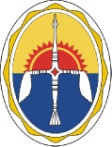  УПРАВЛЕНИЕ ОБРАЗОВАНИЯАдминистрации Эвенкийского муниципального районаКрасноярского краяул. Советская, д.2, п. Тура, Эвенкийский район, Красноярский край, 648000  Телефон:(39170) 31-457            E-mail: ShapovalovaOS@tura.evenkya.ru ОГРН 1102470000467 ,       ИНН/КПП 2470000919/24700100118.05.2021г. №315 на №______________ от ______________Руководителям ОУ